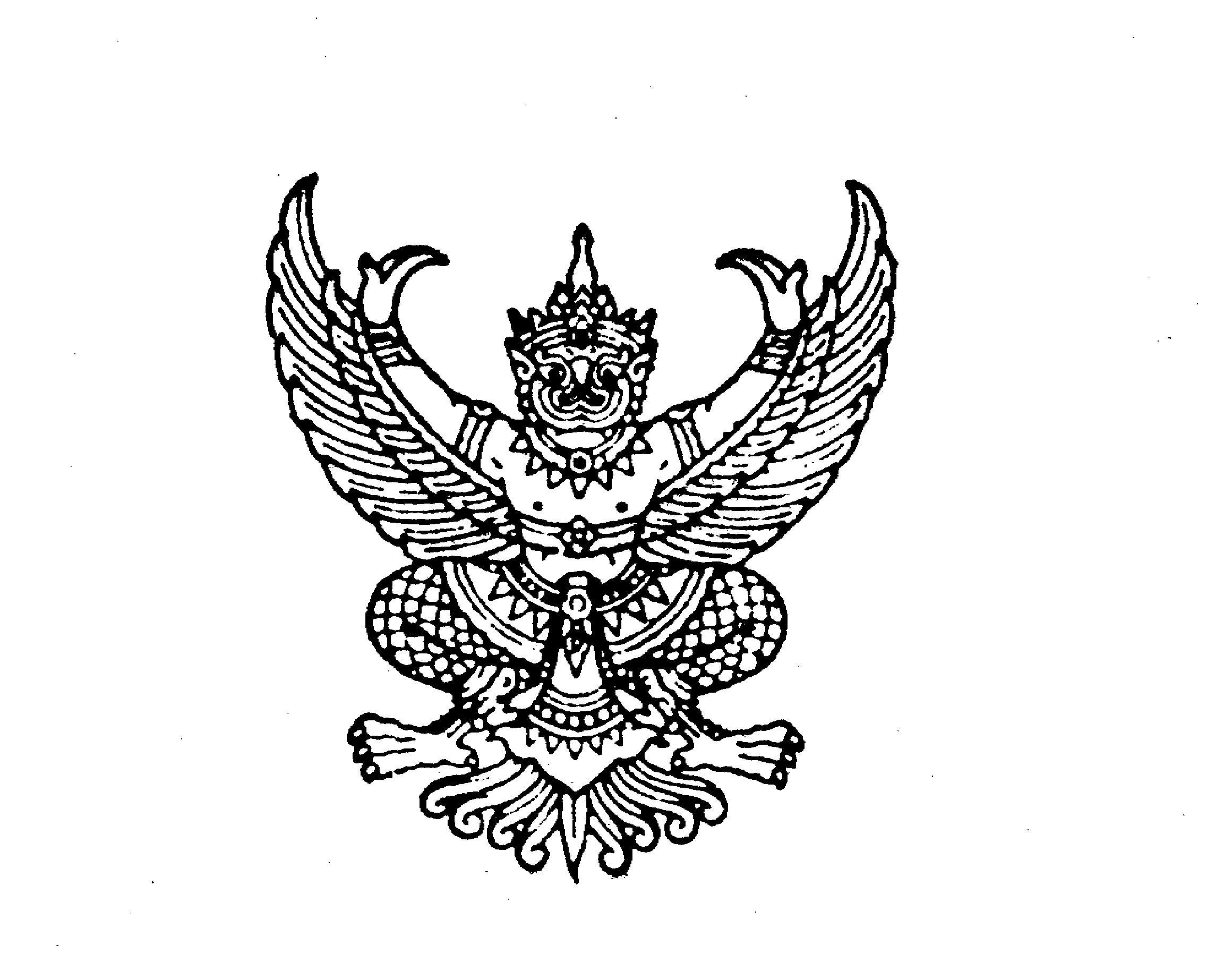 ที่ มท ๐๘๐๓.3/ว					       กรมส่งเสริมการปกครองท้องถิ่น							       ถนนนครราชสีมา เขตดุสิต กทม. ๑๐๓๐๐ 		   				          พฤศจิกายน  ๒๕64เรื่อง  แจ้งรายชื่อผู้เข้าร่วมโครงการฝึกอบรมการจัดทำราคากลางงานก่อสร้างในระบบการจัดซื้อจัดจ้างภาครัฐ
       ด้วยระบบอิเล็กทรอนิกส์ (e-GP) เพิ่มเติม เรียน  ผู้ว่าราชการจังหวัด ทุกจังหวัดอ้างถึง  1. หนังสือกระทรวงมหาดไทย ด่วนที่สุด ที่ มท 0808.2/ว 1645 ลงวันที่ 18 มีนาคม 2563 2. ข้อกำหนด ออกตามความในมาตรา 9 แห่งพระราชกำหนดการบริหารราชการในสถานการณ์ฉุกเฉิน
     พ.ศ. 2548 (ฉบับที่ 36)           3. หนังสือกรมส่งเสริมการปกครองท้องถิ่น ด่วนที่สุด ที่ มท 0803.3/ว 2526 ลงวันที่ 29 ตุลาคม 2564สิ่งที่ส่งมาด้วย    1. รายชื่อผู้เข้าร่วมอบรมฯ รุ่นที่ 6		        			          จำนวน 1 รุ่น	2. ตารางกำหนดการโครงการฝึกอบรมการจัดทำราคากลางฯ		        จำนวน 1 ฉบับ	3. แนวทางปฏิบัติและมาตรการในการป้องกันการแพร่ระบาดของโรคติดเชื้อไวรัสโคโรนา 2019 (COVID-19) ในการเข้าร่วมโครงการฝึกอบรมการจัดทำราคากลางงานก่อสร้างในระบบการจัดซื้อจัดจ้างภาครัฐด้วยระบบอิเล็กทรอนิกส์ (e-GP)  		4. หนังสือกรมส่งเสริมการปกครองท้องถิ่น ด่วนที่สุด ที่ มท 0803.3/ว    
                            ลงวันที่       พฤศจิกายน ๒๕64 		ตามหนังสือที่อ้างถึง 3 กรมส่งเสริมการปกครองท้องถิ่นได้ประกาศรายชื่อผู้เข้าร่วมอบรมโครงการฝึกอบรมการจัดทำราคากลางงานก่อสร้างในระบบการจัดซื้อจัดจ้างภาครัฐด้วยระบบอิเล็กทรอนิกส์ (e-GP)
ทางเว็บไซต์กรมส่งเสริมการปกครองท้องถิ่น จำนวน 5 รุ่น ระหว่างวันที่ 14 พฤศจิกายน – 4 ธันวาคม 2564  ความละเอียดแจ้งแล้ว นั้น 	  กรมส่งเสริมการปกครองท้องถิ่น ขอเรียนว่า เนื่องจากมีผู้เข้าอบรมในบางรุ่นไม่สามารถ
เดินทางเข้าร่วมอบรมได้ตามที่กำหนด ประกอบกับบางจังหวัดยังมีการระบาดของโรคติดเชื้อไวรัสโคโรนา 2019 (COVID-19) จึงกำหนดรุ่นเพิ่มเติมจำนวน 1 รุ่น เป็นรุ่นที่ 6 ระหว่างวันที่ 7 – 9 ธันวาคม 2564 
ดังนั้น เพื่อให้การดำเนินโครงการฝึกอบรมดังกล่าว บรรลุตามวัตถุประสงค์และเป็นไปด้วยความเรียบร้อย
จึงขอให้จังหวัดแจ้งองค์กรปกครองส่วนท้องถิ่น เพื่อแจ้งผู้ที่ได้รับการประกาศรายชื่อเข้าร่วมอบรมฯ ทราบ
โดยผู้เข้ารับการฝึกอบรมสามารถเบิกค่าใช้จ่ายการเดินทางเกี่ยวกับการฝึกอบรม ตามหนังสือที่อ้างถึง 1 
พร้อมนำสำเนาใบรับฝากเงินและใบชำระค่าสาธารณูปโภคและค่าบริการมายื่นในวันลงทะเบียน/รายงานตัว
/ตามวัน เวลา...-2-
ตามวัน เวลา และสถานที่ที่กำหนด และกรณีที่ไม่สามารถเข้าร่วมอบรมฯ โครงการดังกล่าวได้ ให้ส่งตัวแทน
มาเข้าร่วมอบรมฯ และทำหนังสือขอเปลี่ยนแปลงรายชื่อผู้เข้าร่วมอบรมฯ มายื่นในวันลงทะเบียน/รายงานตัวด้วย โดยสามารถตรวจสอบรายชื่อและดาวน์โหลดสิ่งที่ส่งมาด้วยได้ที่ www.dla.go.th หัวข้อ “หนังสือราชการ”
หรือ “หน่วยงานภายใน” กองคลัง เมนู หนังสือราชการจึงเรียนมาเพื่อโปรดพิจารณาขอแสดงความนับถือ(นางสาวบานชื่น  วิจิตรกานต์วงศ์)ผู้อำนวยการกองคลัง ปฏิบัติราชการแทน					  อธิบดีกรมส่งเสริมการปกครองท้องถิ่นกองคลัง  กลุ่มงานบัญชีโทร.  ๐ - ๒๒๔๓ – ๒๒๒๕   โทรสาร  ๐ – ๒๒๔๑ – ๙๐๒๔ไปรษณีย์อิเล็กทรอนิกส์ saraban@dla.go.thผู้ประสานงาน  นางสาวจันทนี พิมพา โทร. 09 2971 0443ที่ มท ๐๘๐๓.3/ว					       กรมส่งเสริมการปกครองท้องถิ่น							       ถนนนครราชสีมา เขตดุสิต กทม. ๑๐๓๐๐ 		   				      พฤศจิกายน  ๒๕64เรื่อง  แจ้งรายชื่อผู้เข้าร่วมโครงการฝึกอบรมการจัดทำราคากลางงานก่อสร้างในระบบการจัดซื้อจัดจ้างภาครัฐ
          ด้วยระบบอิเล็กทรอนิกส์ (e-GP) เพิ่มเติม เรียน  ผู้บริหารองค์กรปกครองส่วนท้องถิ่น ทุกแห่งอ้างถึง  1. หนังสือกระทรวงมหาดไทย ด่วนที่สุด ที่ มท 0808.2/ว 1645 ลงวันที่ 18 มีนาคม 2563 2. ข้อกำหนด ออกตามความในมาตรา 9 แห่งพระราชกำหนดการบริหารราชการในสถานการณ์ฉุกเฉิน
     พ.ศ. 2548 (ฉบับที่ 36)           3. หนังสือกรมส่งเสริมการปกครองท้องถิ่น ด่วนที่สุด ที่ มท 0803.3/ว 2526 ลงวันที่ 29 ตุลาคม 2564สิ่งที่ส่งมาด้วย    1. รายชื่อผู้เข้าร่วมอบรมฯ รุ่นที่ 6		        			          จำนวน 1 รุ่น	2. ตารางกำหนดการโครงการฝึกอบรมการจัดทำราคากลางฯ		        จำนวน 1 ฉบับ	3. แนวทางปฏิบัติและมาตรการในการป้องกันการแพร่ระบาดของโรคติดเชื้อไวรัสโคโรนา 2019 (COVID-19) ในการเข้าร่วมโครงการฝึกอบรมการจัดทำราคากลางงานก่อสร้างในระบบการจัดซื้อจัดจ้างภาครัฐด้วยระบบอิเล็กทรอนิกส์ (e-GP)  	          4. ตัวอย่างหนังสือขอเปลี่ยนแปลงรายชื่อ			  	      จำนวน  1  ฉบับ           		ตามหนังสือที่อ้างถึง 3 กรมส่งเสริมการปกครองท้องถิ่นได้ประกาศรายชื่อผู้เข้าร่วมอบรมโครงการฝึกอบรมการจัดทำราคากลางงานก่อสร้างในระบบการจัดซื้อจัดจ้างภาครัฐด้วยระบบอิเล็กทรอนิกส์ (e-GP)
ทางเว็บไซต์กรมส่งเสริมการปกครองท้องถิ่น จำนวน 5 รุ่น ระหว่างวันที่ 14 พฤศจิกายน – 4 ธันวาคม 2564  ความละเอียดแจ้งแล้ว นั้น 	  กรมส่งเสริมการปกครองท้องถิ่น ขอเรียนว่า เนื่องจากมีผู้เข้าอบรมในบางรุ่นไม่สามารถ
เดินทางเข้าร่วมอบรมได้ตามที่กำหนด ประกอบกับบางจังหวัดยังมีการระบาดของโรคติดเชื้อไวรัสโคโรนา 2019 (COVID-19) จึงกำหนดรุ่นเพิ่มเติมจำนวน 1 รุ่น เป็นรุ่นที่ 6 ระหว่างวันที่ 7 – 9 ธันวาคม 2564 
ดังนั้น เพื่อให้การดำเนินโครงการฝึกอบรมดังกล่าว บรรลุตามวัตถุประสงค์และเป็นไปด้วยความเรียบร้อย
จึงขอให้แจ้งผู้ที่ได้รับการประกาศรายชื่อเข้าร่วมอบรมฯ ทราบ โดยผู้เข้าร่วมอบรมสามารถเบิกค่าใช้จ่าย
การเดินทางเกี่ยวกับการฝึกอบรม ตามหนังสือที่อ้างถึง 1 พร้อมนำสำเนาใบรับฝากเงินและใบชำระ
ค่าสาธารณูปโภคและค่าบริการมายื่นในวันลงทะเบียน/รายงานตัว ตามวัน เวลา และสถานที่ที่กำหนด 
และกรณีที่ไม่สามารถเข้าร่วมอบรมฯ โครงการดังกล่าวได้ ให้ส่งตัวแทนมาเข้าร่วมอบรมฯ และทำหนังสือ
/ขอเปลี่ยนแปลง...-2-
ขอเปลี่ยนแปลงรายชื่อผู้เข้าร่วมอบรมฯ มายื่นในวันลงทะเบียน/รายงานตัวด้วย โดยสามารถตรวจสอบ
รายชื่อและดาวน์โหลดสิ่งที่ส่งมาด้วยได้ที่ www.dla.go.th หัวข้อ “หนังสือราชการ” หรือ “หน่วยงานภายใน” กองคลัง เมนู หนังสือราชการ รายละเอียดตามสิ่งที่ส่งมาด้วยจึงเรียนมาเพื่อทราบ และดำเนินการในส่วนที่เกี่ยวข้องต่อไปขอแสดงความนับถือ(นางสาวบานชื่น  วิจิตรกานต์วงศ์)ผู้อำนวยการกองคลัง ปฏิบัติราชการแทน					  อธิบดีกรมส่งเสริมการปกครองท้องถิ่นกองคลัง  กลุ่มงานบัญชีโทร.  ๐ - ๒๒๔๓ – ๒๒๒๕   โทรสาร  ๐ – ๒๒๔๑ – ๙๐๒๔ไปรษณีย์อิเล็กทรอนิกส์ saraban@dla.go.thผู้ประสานงาน  นางสาวจันทนี พิมพา โทร. 09 2971 0443